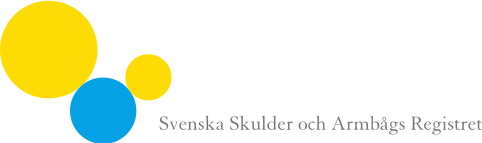 VERKSAMHETSBERÄTTLSE 2015Under 2015 har vi jobbat med följande inom registret:Armbågsregistret, Axelinstabilitetsregistret och Axelregistret är ett register med gemensam ledning, med gemensam styrgrupp och ekonomi för alla 3 delar.Vi har sammanställt resultaten för 2014, samt vissa 2015 och presenterat dessa under 2015 på ett antal nationella och internationella möten, se Bilaga.En Årsrapport har producerats med analyser och överlevnadskurvor med hjälp från RC Syd.Projektet med en Dynamisk Årsrapport på webben har genomförts och är klart för axlar under början av 2015, och för armbågar under hösten 2015. www.ssar-rapport.seVi har fortsatt utskicket för 1-årsuppföljning av de med pre-operativa scorer, samt planerat för att följa upp frakturplastiker vid 1 år..Vi har fortsatt 5- och 10-årsuppföljning av axelplastiker.Vi har fortsatt med 5-årsuppföljningar av armbågsplastikerVi har fortsatt arbetet med att ta fram nya analyser med hjälp av RC Syd.Uppdaterade formulär har utarbetats.En version för mobiltelefon att samla in PROM från axelinstabilitet-patienter har testats.Vi har haft samarbeten med övriga svenska ortopediska register och bl. a i den portalen på internet där alla register finns samlade, www.ortopediskaregister.seVi har påbörjat ett projekt att införa axlar i BOA-registret.Vi har även haft kontakt med de nordiska skulder-registren och startat ett samarbete inom NARA, samt i ett internationellt samarbete med bl.a. Australien och USA under 2015.Vi har medverkat i arrangemanget i Göteborg med ett skuldersymposium på artroplastikregister-kongressen.Arbete med webbsidor med patientinformation har planerats.Styrgruppen:Styrgruppen för SSAS kvalitetsregister för skuldran och armbågen har haft tre möten under 2015, och dessutom deltagit i möten och konferenser anordnade av SKL och RC Syd. Styrgruppens patientrepresentant Stanley Sundvall samt Sjukgymnast Lisbeth Eriksson har deltagit i planeringen av BOA för skuldra. Hemsidan:Hemsidan kan hittas via SSAS hemsida eller direkt via www.ssas.se/kval/Vi har länkar till registerinmatning och till Dynamisk Årsrapport från hemsidan för registren.Från hemsidan kan axelregistrets formulär och scorer samt årsrapporter laddas ned.I enlighet med Patientdatalagen har hemsidan dokument som skall kunna hjälpa patienter och verksamheter att kontakta registret vid behov. Där finns också instruktioner för forskare enligt förslagen till kvalitetsregistren, samt information om aktuella projekt och forskning i registret på hemsidan.RCSyd:Under 2015 har vi haft en kontaktperson för koordinering av den hjälp som vi behövt från RCSyd.Vi har gjort analyser till en årsrapport för 2015. Vi har ett fortsatt arbete med RCSyd om kommande arbete och analyser.Vi har utökat datainsamling och gjort andra justeringar i databasen under 2015 och har registret använt fram en klinikvis analys för separata e-postutskick till klinikerna med klinikens resultat. Under 2015 har en tredubblad årsavgift för anslutningen till RCSyd införts.Ekonomi:Två-års anslag beviljades för 2015-16 och både fått anslag (1,5 miljon SKR) samt uppflyttning av registret till certifieringsnivå 2. En ekonomisk redovisning lämnades in i mars 2015 för 2014. Ekonomisk redovisning 2015:Intäkt anslag för drift 2015:				1400000:-Projekt rapport armbågar.					 100000:-Registercentrum 	RCSyd Årsavgift	187500:-		Analys/Databas	20075:-	QRC Stockholm	43120:-	250620:-Administration:	Material/Kontor	19549:-		Sekreterare 50%	191545:-			Administrativt stöd	156080:-	367174:-Registerledning	Styrgrupp/Möten	40450:-		Registerhållare 25%	290230:-		Registermöten	23148:-		Resor 		15078:-	368906:-Delregister		Axelregister		5750:-		Armbågsregister	24483:-		Axelinstabilitetsregister	45000:-		Projekt BOA-register	10080:-	85313:-Konsultkostnader:	Statistik		12357:-		Dynamisk Årsrapport	62132:-		Externa kostnader	93600:-	168089:-Årsrapport		Layout		28750:-	28750:-Summa utgifter				1268852:-	Resultat 2015					+231148:-Vi hade 2013 ett överskott då projektet med dynamisk Årsrapport mm som inte hunnit få kostnader fullt ut, som istället belastade 2014 som innebar ett underskott på ca 500000 SKR för 2014.  Armbågsprojektet dynamisk rapport har i ovanstående kostat 105250:- under 2015.För 2015-16 har vi åter ett två-års anslag om 1500000 SKR (varav 100000SKR för dynamisk Årsrapport armbågar 2015). Planerade projekt under 2015 har ännu inte fått de stora kostnaderna t ex BOA-skuldraprojekt, webbsida för patientinformation samt utveckling av databasens innehåll för registren. Databasen har under 2015 övergått i RCSyds kontroll samt bytt företag för driften, och mer information om framtida möjligheter är utlovat i mars 2016, så den utvecklingen har legat vilande för registret, men en utveckling av en app för PROM via smart-phone är sjösatt inom axelinstabilitetsregistret.Verksamheterna:Klinikerna fortsätter att regelbundet sända in rapporter som tidigare och vi samlar nu mer än 12672 primära rapporter och mer än 1160 reoperationer t.o.m. 2015, och antalet per år ökar stadigt. Vi har en säker web-inloggning via SITHS-kort tillgängligt för registret och antalet enheter och kontaktpersoner som skaffar behörighet för webb-inmatning och åtkomst av egna data ökar kontinuerligt.Vi har även en Dynamisk Årsrapport för axlar med inloggning till klinikens resultat, och för armbågarna en öppen utdataportal.Forskning:Möjligheter till analys och tillgång till hjälp med statistik gör att flera kommer att använda registerdata i forskning och verksamhetsutveckling, några förfrågningar för ytterligare studier har inkommit till styrgruppen. Styrgruppen arbetar för att vetenskapliga analyser skall presenteras. Tre doktorandprojekt har ett utnyttjande av registerdata: Dr Magnus Ödquist om axelplastik och ytersättning.Dr Kristofer Hallberg om axelkirurgi med Pyrocarbonplastik. Dessutom är ett doktorandarbete av Dr Yilmaz Demir om frakturplastiker med data från företrädesvis axelregistret godkänt under 2014.Två andra doktorandprojekt har haft en inledande kontakt under 2015 för ett eventuellt samarbete.Ett arbete är inskickat för publicering och tre är under produktion.Övriga pågående projekt:Två student-projekt (examensarbete 30p) med avseende täckningsgrad och tidiga komplikationer med återinskrivning för primära operationer respektive re-operationer har 2015 genomförts som examensarbete ingående i läkarprogrammet.Undersökning om infektionsfrekvens, har genomförts av Hans Rahme och är planerat för publicering..Samarbete med de övriga Nordiska registren är inlett och arbete med att planera studier har kommit igång, en artikel om det samarbetet är accepterad för publikation.För Skulder och Armbågsregistret 2015Björn Salomonsson, Registerhållare